INDICAÇÃO Nº 5337/2016“Sugere ao Poder Executivo Municipal a limpeza e o corte de mato alto na Rua Primo Scarazatti em frente ao número 100, no Bairro Jardim Conceição no município de Santa Barbara d’Oeste.”Excelentíssimo Senhor Prefeito Municipal, Nos termos do Art. 108 do Regimento Interno desta Casa de Leis, dirijo-me a Vossa Excelência para sugerir que, por intermédio do Setor competente, providencie a referida limpeza e o corte de mato alto na Rua Primo Scarazzatti em frente ao número 100, no município de Santa Barbara d’Oeste. Justificativa: Atendendo a solicitação de munícipes, apresento minha indicação para a limpeza, o corte de mato na área supracitada, pois a falta da limpeza está causando o aparecimento de animais peçonhentos que acabam invadindo as casas vizinhas. Sem contar que o mato cobriu as calçadas impossibilitando a passagem de pedestre.Portanto solicito com URGÊNCIA o serviço supracitado.Plenário “Dr. Tancredo Neves”, em 09 de Novembro de 2016.Ducimar de Jesus Cardoso“Kadu Garçom”-Vereador-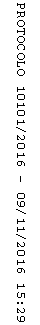 